Каскад 16J ИерусалимWeekend в Израиле4 дня - 3 ночиПрибытие по четвергам.Индивидуальные туры по групповой ценеПрограмма тура** Возможно изменение порядка экскурсионных дней, в соответствии с расписанием экскурсий на текущий период. В стоимость тура входит: Групповые трансферы по программе (для желающих заказать индивидуальные трансферы необходимо доплатить 61 доллар на человека при проживании в двухместном номере, 154 доллара при проживании в одноместном номере и 38 долларов при проживании в трехместном номере); Проживание в гостинице в Иерусалиме - 3 ночи; Питание - завтраки; Экскурсии по программе. СТОИМОСТЬ ТУРА
* В случае, если в таблице цен указаны два или более отелей в одной и той же категории, фирма оставляет за собой право окончательного выбора гостиницы, в которой будет проживать турист.Четверг:Встреча в аэропорту Бен Гурион. Переезд в Иерусалим и регистрация в отеле.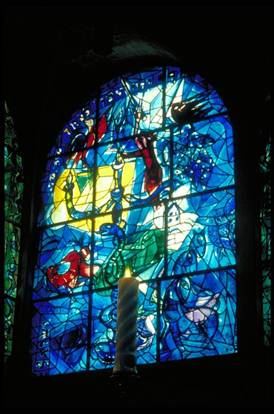 Пятница:Экскурсия по маршруту «Иерусалим Христианский»: Панорама Иерусалима древнего и современного. Гефсиманский сад Масличной горы. Церковь Страстей Господних и Храм Успения Богородицы. Гора Сион - Горница Тайной Вечери. Крестный путь (пять последних остановок). Храм Гроба Господня. Голгофа - место захоронения Иисуса. Стена плача.Суббота:Экскурсия по маршруту «М¸ртвое море. Массада»: Проезд через Иудейскую пустыню. Купание на благоустроенном пляже. Возможен (за дополнительную плату на месте ~ 20$ на человека) подъ¸м на крепость Моссада: дворцы царя Ирода, римская насыпь, древняя синагога.Экскурсия по маршруту «М¸ртвое море. Массада»: Проезд через Иудейскую пустыню. Купание на благоустроенном пляже. Возможен (за дополнительную плату на месте ~ 20$ на человека) подъ¸м на крепость Моссада: дворцы царя Ирода, римская насыпь, древняя синагога.Воскресенье: Переезд в аэропорт Бен Гурион.Переезд в аэропорт Бен Гурион.Kikar ZionДаты заезда21.05.11-30.09.11
21.11.11-21.12.11
11.01.12-29.02.1210.10.11-25.10.11
22.12.11-10.01.1201.10.11-09.10.11
26.10.11-20.11.11Kikar ZionPP in DBL320345337Kikar ZionPP in SGL476516500Kikar ZionPP in TRPL302326318Kikar ZionChild Suppl.200212208Jerusalem Tower (no TRPL),
Rimonim Jerusalem
(Suppl for tours)Даты заезда15.05.11-27.09.11
01.10.11-11.10.11
22.10.11-22.12.11
08.01.12-29.02.1218.04.11-26.04.11
28.09.11-30.09.1108.05.11-14.05.11Jerusalem Tower (no TRPL),
Rimonim Jerusalem
(Suppl for tours)PP in DBL361406385Jerusalem Tower (no TRPL),
Rimonim Jerusalem
(Suppl for tours)PP in SGL549626589Jerusalem Tower (no TRPL),
Rimonim Jerusalem
(Suppl for tours)PP in TRPL324376324Jerusalem Tower (no TRPL),
Rimonim Jerusalem
(Suppl for tours)Child Suppl.221241233Montefiore, Leonardo Inn, Jerusalem GoldДаты заезда01.10.11-11.10.11 21.10.11-31.10.1107.06.11-09.06.11 28.09.11-30.09.11 12.10.11-20.10.1101.06.11-30.06.11 10.06.11-31.07.11 01.09.11-27.09.11 01.11.11-23.12.11 04.01.12-29.02.1201.08.11-31.08.1124.12.11-03.01.12Montefiore, Leonardo Inn, Jerusalem GoldPP in DBL422563393401495Montefiore, Leonardo Inn, Jerusalem GoldPP in SGL658913605626678Montefiore, Leonardo Inn, Jerusalem GoldPP in TRPL392523364363465Montefiore, Leonardo Inn, Jerusalem GoldChild Suppl.251322237241287Dan Jerusalem(only till 30.09.11), Prima Kings, Prima RoyaleДаты заезда01.10.11-11.10.11 21.10.11-30.11.1107.06.11-09.06.11 28.09.11-30.09.11 12.10.11-20.10.1101.12.11-19.12.11 06.01.12-29.02.1220.12.11-05.01.1226.04.11-06.06.11 10.06.11-27.09.11Dan Jerusalem(only till 30.09.11), Prima Kings, Prima RoyalePP in DBL503604422511499Dan Jerusalem(only till 30.09.11), Prima Kings, Prima RoyalePP in SGL771941634779767Dan Jerusalem(only till 30.09.11), Prima Kings, Prima RoyalePP in TRPL472569395480453Dan Jerusalem(only till 30.09.11), Prima Kings, Prima RoyaleChild Suppl.291342251296289Dan PanoramaДаты заезда01.03.11-16.04.11
27.04.11-25.09.1117.04.11-26.04.11Dan PanoramaPP in DBL515612Dan PanoramaPP in SGL8321014Dan PanoramaPP in TRPL410496Dan PanoramaChild Suppl.197197